附件1：2018年本科新生报到场地划分情况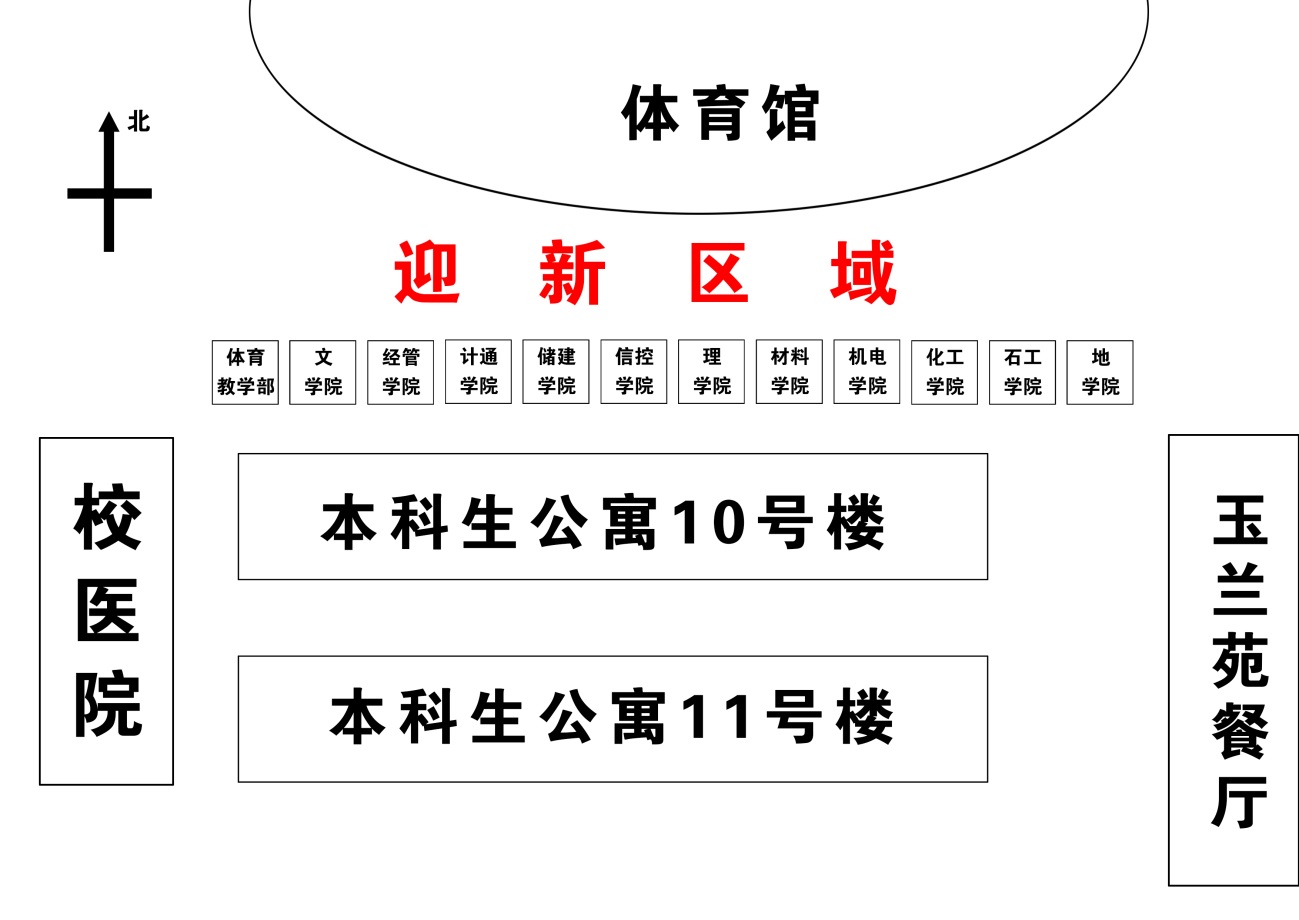 